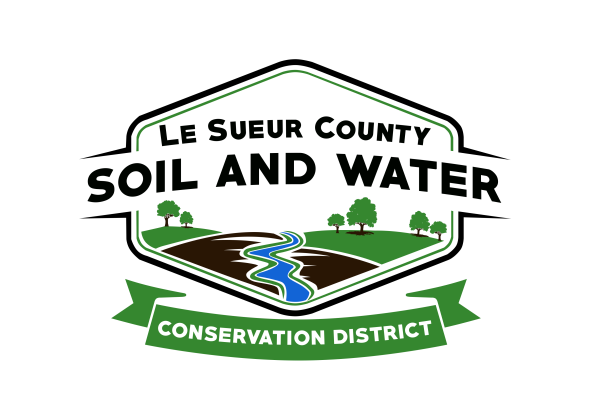 Le Sueur County Soil & Water Conservation DistrictLe Sueur County SWCD 	Tel. (507) 357-4879 Ext. 3181 W Minnesota St                                            Website: www.lesueurswcd.orgLe Center, MN 56057                        Minutes from October 8, 2019 regular meeting of the Le Sueur County SWCD Board of Supervisors.  Le Sueur County SWCD building, Le Center, MN.Meeting was called to order by Chairman Struck at 9:00 am.Members present:	Chairman, Jim Struck			Vice-Chairman, Greg Entinger			Secretary, Earle Traxler			Treasurer, Cletus Gregor			PR&I, Glendon BraunOthers present:	District Manager, Mike Schultz			Ditch Inspector, Nik Kadel			Farm Bill Tech, Karl Schmidtke			District Technician, Joe Jirik			District Conservationist, Steve Breaker			NRCS Team Lead, Chris Schmidt			Program Specialist, Sue PrchalThe Pledge of Allegiance was recited.Secretary’s report was read and approved.The contract between the SWCD and the County for ditch work was discussed.  The SWCD is currently billing the ditch systems $25/hour, which has been the rate since the original contract was completed in 2000.  A reimbursable rate of $45/hour was discussed.Treasurer’s report was read.  Motion by Entinger, second by Traxler to approve as read and to pay bills.Affirmative:  AllOpposed:  NoneMotion carriedMotion by Traxler, second by Entinger to sign the FY2020 Buffer and Capacity grant with the State of Minnesota in the amount of $25,000 (buffer) and $131,131 (capacity).Affirmative:  AllOpposed:  NoneMotion carriedMotion by Entinger, second by Braun to sign the FY2020 and FY2021 Conservation Delivery grant with the State of Minnesota in the amount of $39,238 (conservation delivery) and $38,958 (state cost-share).Affirmative:  AllOpposed:  NoneMotion carriedMotion by Traxler, second by Braun to increase the Jefferson/German watershed cost-share policy from 50% to 75% cost-share allowed.Affirmative:  AllOpposed:  NoneMotion carriedMotion by Entinger, second by Traxler to encumber $11,212.50 for Reid Wondra capacity cost-share contract #CAP-2019-2A for a lined outlet.Affirmative:  AllOpposed:  NoneMotion carriedMotion by Gregor, second by Braun to encumber $14,991.65 for Mark Pettis state cost-share contract #1-19 for a water and sediment control basin.Affirmative:  AllOpposed:  NoneMotion carriedMotion by Entinger, second by Traxler to encumber $7650.00 for Steve Schultz capacity cost-share contract #CAP-2019-3A for a water and sediment control basin.Affirmative:  AllOpposed:  NoneMotion carriedMotion by Traxler, second by Gregor to encumber $3140.62 for Jeff Borgmeier state cost-share contract #3-18 for a water and sediment control basin.Affirmative:  AllOpposed:  NoneMotion carriedMotion by Traxler, second by Gregor to encumber $3730.51 for Jeff Borgmeier state cost-share contract #2-19 for a water and sediment control basin.Affirmative:  AllOpposed:  NoneMotion carriedMotion by Entinger, second by Gregor to encumber $3600 for Ken Baker cover crop cost-share contract #cc-2018-2JG.Affirmative:  AllOpposed:  NoneMotion carriedMotion by Entinger, second by Traxler to amend Frank Brown Jefferson/German cost-share contract #JG-2018-3 from $19,299.38 to $19,766.71.Affirmative:  AllOpposed:  NoneMotion carriedMotion by Entinger, second by Traxler to pay Frank Brown Jefferson/German cost-share contract #JG-2018-3 in the amount of $19,766.71.Affirmative:  AllOpposed:  NoneMotion carriedMotion by Braun, second by Gregor to amend Brad Sasse capacity cost-share contract #CAP-2019-1A from $6,825.00 to $7,770.50.Affirmative:  AllOpposed:  NoneMotion carriedMotion by Braun, second by Gregor to pay Brad Sasse capacity cost-share contract #CAP-2019-1A in the amount of $7,770.50.Affirmative:  AllOpposed:  NoneMotion carriedThe Le Sueur SWCD is working on a cover crop pilot program grant application with Environmental Services and Sibley County SWCD.Motion by Entinger, second by Traxler to attend training for the drainage record modernization project app (PTMApp).Affirmative:  AllOpposed:  NoneMotion carriedSteve and Chris gave the NRCS report.  They discussed the State Conservationist visiting Le Sueur County, EQIP, construction projects, CREP with Karl, new CRP contracts and re-enrollments and a possible general CRP signup in December, Steve helping in the Waconia office because the office is currently empty.Resolutions were read and voted on.Vouchers were reviewed and filled out.There being no further business, meeting adjourned at 11:05 am.________________________                                ___________________________________________Date						District Secretary